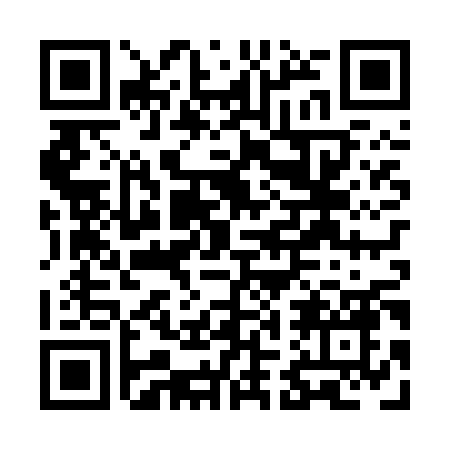 Prayer times for Muskoka Falls, Ontario, CanadaMon 1 Jul 2024 - Wed 31 Jul 2024High Latitude Method: Angle Based RulePrayer Calculation Method: Islamic Society of North AmericaAsar Calculation Method: HanafiPrayer times provided by https://www.salahtimes.comDateDayFajrSunriseDhuhrAsrMaghribIsha1Mon3:395:351:216:439:0811:032Tue3:405:351:216:439:0711:023Wed3:415:361:226:439:0711:014Thu3:425:371:226:439:0711:015Fri3:435:371:226:439:0611:006Sat3:455:381:226:439:0610:597Sun3:465:391:226:439:0610:588Mon3:475:391:226:429:0510:579Tue3:485:401:236:429:0510:5610Wed3:495:411:236:429:0410:5511Thu3:515:421:236:429:0310:5412Fri3:525:431:236:429:0310:5313Sat3:535:441:236:419:0210:5214Sun3:555:451:236:419:0110:5115Mon3:565:451:236:419:0110:4916Tue3:585:461:236:409:0010:4817Wed3:595:471:236:408:5910:4718Thu4:015:481:246:398:5810:4519Fri4:025:491:246:398:5710:4420Sat4:045:501:246:388:5610:4221Sun4:065:511:246:388:5610:4122Mon4:075:521:246:378:5510:3923Tue4:095:531:246:378:5410:3824Wed4:105:541:246:368:5310:3625Thu4:125:561:246:368:5110:3526Fri4:145:571:246:358:5010:3327Sat4:155:581:246:348:4910:3128Sun4:175:591:246:348:4810:2929Mon4:196:001:246:338:4710:2830Tue4:206:011:246:328:4610:2631Wed4:226:021:246:318:4410:24